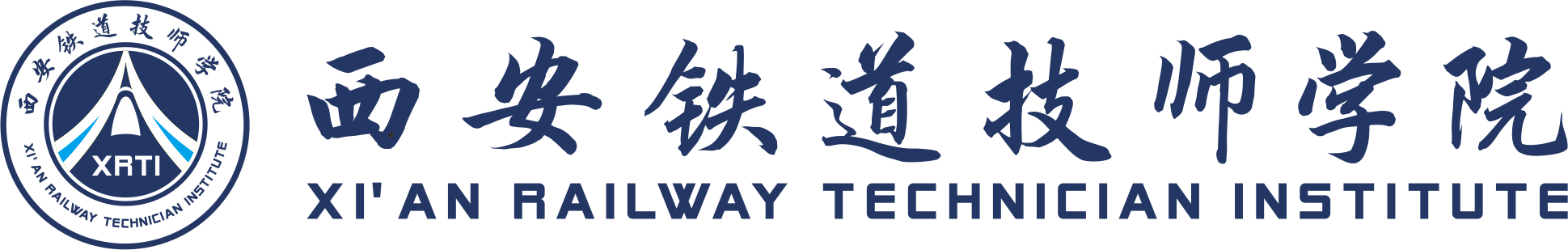 关于课桌椅采购项目公开询价邀请函项目编号：XT-GKXJ202309项目名称：课桌椅采购项目一、公开询价邀请函西安铁道技师学院坐落于历史名城古都西安，总校位于风光绮丽的白鹿原大学城，占地面积500余亩，环境优美，红莺翠柳，樱花烂漫。校园内公寓、餐厅、超市、银行等生活保障设施齐全，各类专业教室、计算机网络中心、实验实训设备满足了教学需求。总投资约10亿元人民币，在校生规模近3万人。西安铁道技师学院根据使用要求，秉承公开、公平、公正的原则，现将课桌椅采购项目进行公开询价邀请，欢迎国内意向商家参与报价。一、项目说明1.项目编号：XT-GKXJ2023092.项目名称：课桌椅采购项目3.数量及主要技术要求:详见《公开询价货物一览表》。4.参与人资格标准：（1）参与人应具有独立法人资格，具有独立承担民事责任能力的生产厂商或授权代理商。（2）参与人应具有提供家具销售及服务的资格及能力，具备相应的维护保养能力。在西安市范围有固定服务机构优先。（3）参与人应遵守中国的有关法律、法规和规章的规定。（4）参与人具有良好的售后服务。5.报价响应文件递交方式：密封报价，按规定时间送达。6.报价响应文件递交截止时间：2023年6月25日上午10:00前。7.报价响应文件递交地点：西安铁道技师学院行政楼北楼219室。联系人：程老师；联系电话：180913724208.参加本项目的参与人如对公开询价邀请函列示内容存有疑问的，请在报价响应文件递交截止之日前，将问题以书面形式（有效签署的原件并加盖公章）提交至学校业务对接人，联系人：上官老师，电话：13679112963。采购人不对超时提交及未加盖公章的质疑文件进行回复。9.本项目最终成交结果会在中教集团后勤贤知平台“中标信息公示”板块公示，网址：www.ceghqxz.com。参加本项目的参与人如对采购过程和成交结果有异议的，请以书面形式（有效签署的原件并加盖公章），并附有相关的证据材料，提交至集团监审部。投诉受理部门：中教集团监审部，投诉电话： 0791-88106510 /0791-88102608二、参与人须知1.所有货物均以人民币报价；2.报价响应文件必须用A4幅面纸张打印，须由参与人填写并加盖公章；3.报价响应文件用不退色墨水书写或打印，因字迹潦草或表达不清所引起的后果由参与人自负；4.报价响应文件及所有相关资料需同时进行密封处理，并在密封处加盖公章，未做密封处理及未加盖公章的视为无效报价；一个参与人只能提交一个报价响应文件，本项目不接受联合体报价。三、售后服务要求1.免费保修期；2.应急维修时间安排；3.培训计划及人员安排；4.维修地点、地址、联系电话及联系人员；5.维修服务收费标准；6.主要零配件及易耗品价格；7.制造商的技术支持；四、确定成交参与人标准及原则：1.本项目为自有资金而非财政性资金采购，采购人按企业内部规定的标准进行评定。2.参与人所投物品符合需求、质量和服务等的要求,经过磋商所报价格为合理价格的参与人为成交参与人。3.最低报价不作为成交的保证。 二、公开询价货物一览表注：本项目采用“公开询价”方式进行，《公开询价货物一览表》中所描述的“设备名称”、“规格型号（技术参数）”等信息均为采购人根据自身需求提供的参考数据，除采购人特殊要求外，参与人可根据以上信息在满足采购人要求基础上提供优化方案及所匹配产品，采购人将优先选择性价比高且符合要求的产品，请供应商在制作响应文件时仔细研究项目需求说明。供应商不能简单照搬照抄采购单位项目需求说明中的技术、商务要求，必须作实事求是的响应。如照搬照抄项目需求说明中的技术、商务要求的，中标后供应商在同采购单位签订合同和履约环节中不得提出异议，一切后果和损失由中标供应商承担。参与人所投商品需要提供品牌、规格型号等真实详细信息，禁止复制采购人所提供的参考参数，确保设备为原厂正品并按原厂提供质保。参与人所投商品报价应包含税费、运输费、搬运费、整体实施、安装（调试费、售后服务等一切费用，参与人务必自行踏勘现场，结算时合同价不作调整，确保为交钥匙工程。西安铁道技师学院2023年6月16日关于课桌椅采购项目公开询价邀请函参与人名称（公司全称）：XXXX参与人授权代表：XXXX此封面应作为报价响应文件封面1、询价响应函致：西安铁道技师学院    根据贵学校编号为         项目名称为       的公开询价邀请，本签字代表         （全名、职务）正式授权并代表我方              （参与人公司名称）提交下述文件。(1) 报价一览表 (2) 参与人资质证明据此函，签字代表宣布同意如下：    1.所附详细报价表中规定的应提供和交付的货物及服务报价总价（国内现场交货价）为人民币             ，即             （中文表述），交货期为       天 。2.同意参加本项目的报价，并已详细审查全部公开询价文件，包括修改文件（如有的话）和有关附件，将自行承担因对全部询价文件理解不正确或误解而产生的相应后果。    3.保证遵守公开询价文件的全部规定，所提交的材料中所含的信息均为真实、准确、完整，且不具有任何误导性。    4.同意按公开询价文件的规定履行合同责任和义务。5.同意提供按照贵方可能要求的与其公开询价有关的一切数据或资料6.完全了解本项目是贵方自有资金而非财政性资金组织的采购，并接受贵方按企业内部规定的标准进行的评定，以及完全理解贵方不一定要接受最低的报价作为成交价。参与人（公司全称并加盖公章）：                       参与人授权代表签字：                 电  话：                  （手机号码）日  期：     年    月    日2、报价一览表参与人：（公司全称并加盖公章）                   项目编号：货币单位：注：1.如果按单价计算的结果与总价不一致,以单价为准修正总价。2.如果不提供详细参数和报价将视为没有实质性响应公开询价文件。参与人授权代表（签字或盖章）：日         期：3、参与人资质材料参与人需要提供以下材料：营业执照复印件授权经销商或代理商证明材料复印件质保期和售后服务承诺书（参与人自行起草）以上材料复印件须加盖参与人公司公章，并与报价一览表一同密封序号设备名称规格型号（技术参数）单位数量单价（元）总价（元）备注1单人课桌高750-650mm可调高度600*400mm桌面1.参数及制作工艺要求 ：课桌椅钢架每处焊接出应保持光滑无漏焊和毛刺，尺寸要求准确铁件喷涂前经过除油，酸洗，磷化处理，喷涂均匀无色差，喷塑层牢固，不易脱落。2.课桌面板 ：多层面板颜色为蓝色，四角小圆角，桌面上方有笔槽，用实木板热压防火板一次成型，美观大方，无裂缝变形，表面平整光滑。3.书包斗板升降片1.2mm厚，底板0.8mm厚，书斗规格高240mm深350mm长450mm，底架使用20*50*1.3mm厚优质椭圆钢管，横档使用20*50*1.3mm厚优质菱形扁圆管。立柱使用23*52*1.2mm厚优质菱形椭圆管。4.网兜宽500mm*高160mm*深180mm 优质钢网5.五金螺丝配件优质平头螺丝专用防松螺丝帽固定，无松动不打滑，成品落地平稳，不摇动。6.胶套使用PP工程塑料一次成型颜色为蓝色和桌面颜色一样无色差。张500需提供材质及图片2单人椅子椅子尺寸 ：宽400mm(±5mm)×深345mm(±5mm)×高360-420mm(±5mm)高度可根据需要调节椅座靠面板 ：采用一级聚丙烯吹塑一次冲压成型面板颜色和桌面一致厚度为16MM，高韧性，耐冲击，正视边缘上方有椭圆形手把孔，方便移动和搬运，搭配协调，美观大方，牢固可靠。根据人体工程学原理设计。椅架材质同课桌底架材料一致。把500需提供材质及图片序号物品名称规格参数品牌数量单位单价总价备注1需提供样品2需提供样品合计合计合计合计合计合计合计